Moja RijekaPrapovijest RijekeUčenici 5.a razreda su u sklopu izvannastavne aktivnosti Moja Rijeka posjetili Pomorski i povijesni muzej Hrvatskoga primorja. Razgledali su arheološku zbirku izložaka pronađenih na širem području Rijeke i Primorsko-goranske županije iz prapovijesnog razdoblja.Muzejska pedagoginja ukratko je ispričala o razdoblju prapovijesti na području našega zavičaja naglasivši kako se možemo pohvaliti velikim brojem nalazišta i bogatstvom i zanimljivošću pronađenih predmeta.Nakon razgleda arheološke zbirke u Čudotvornici su sudjelovali u radu radionice izrade keramičkih zdjelica po uzoru na prapovijesno posuđe. Bilo je zanimljivo i zabavno, a i posudice su ispale vrlo lijepo.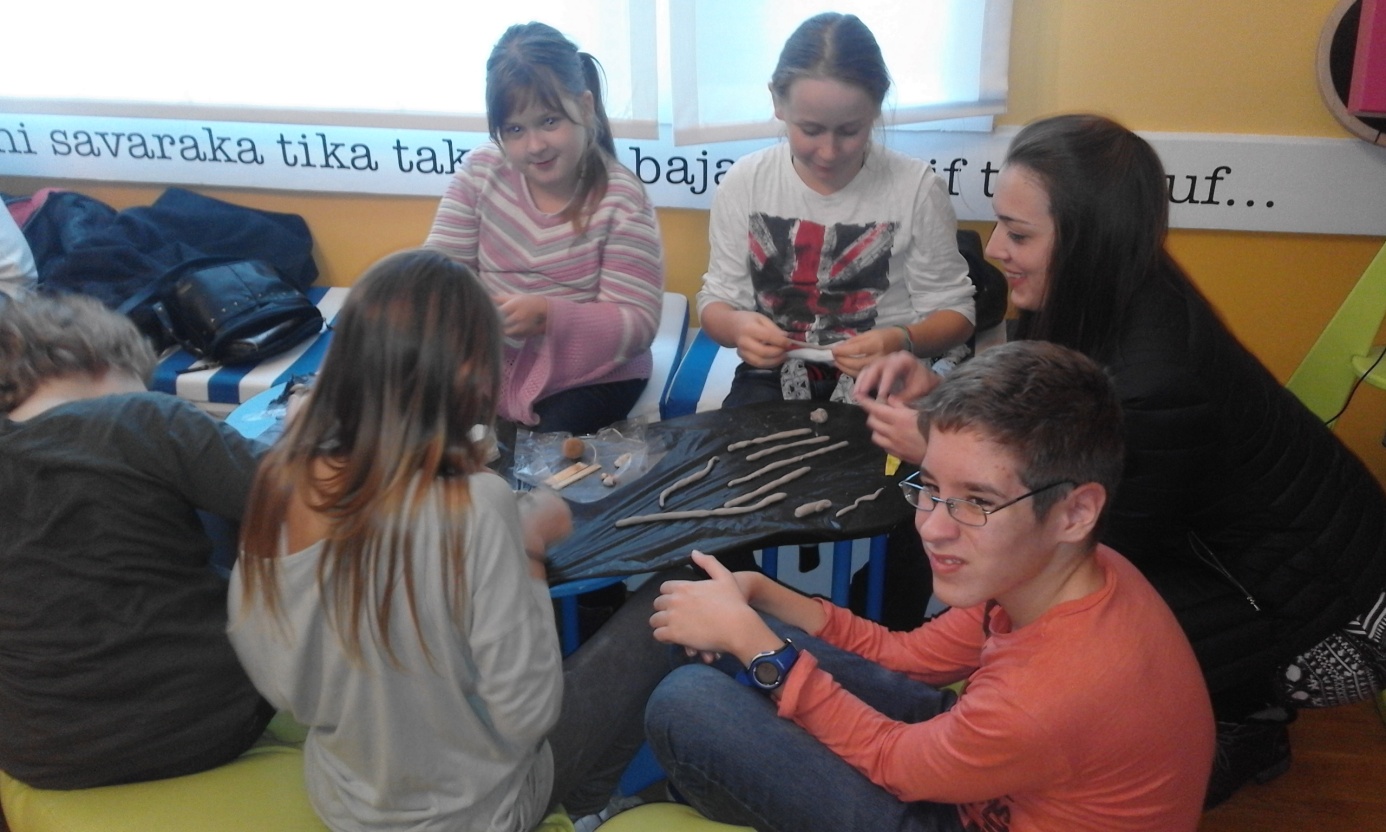 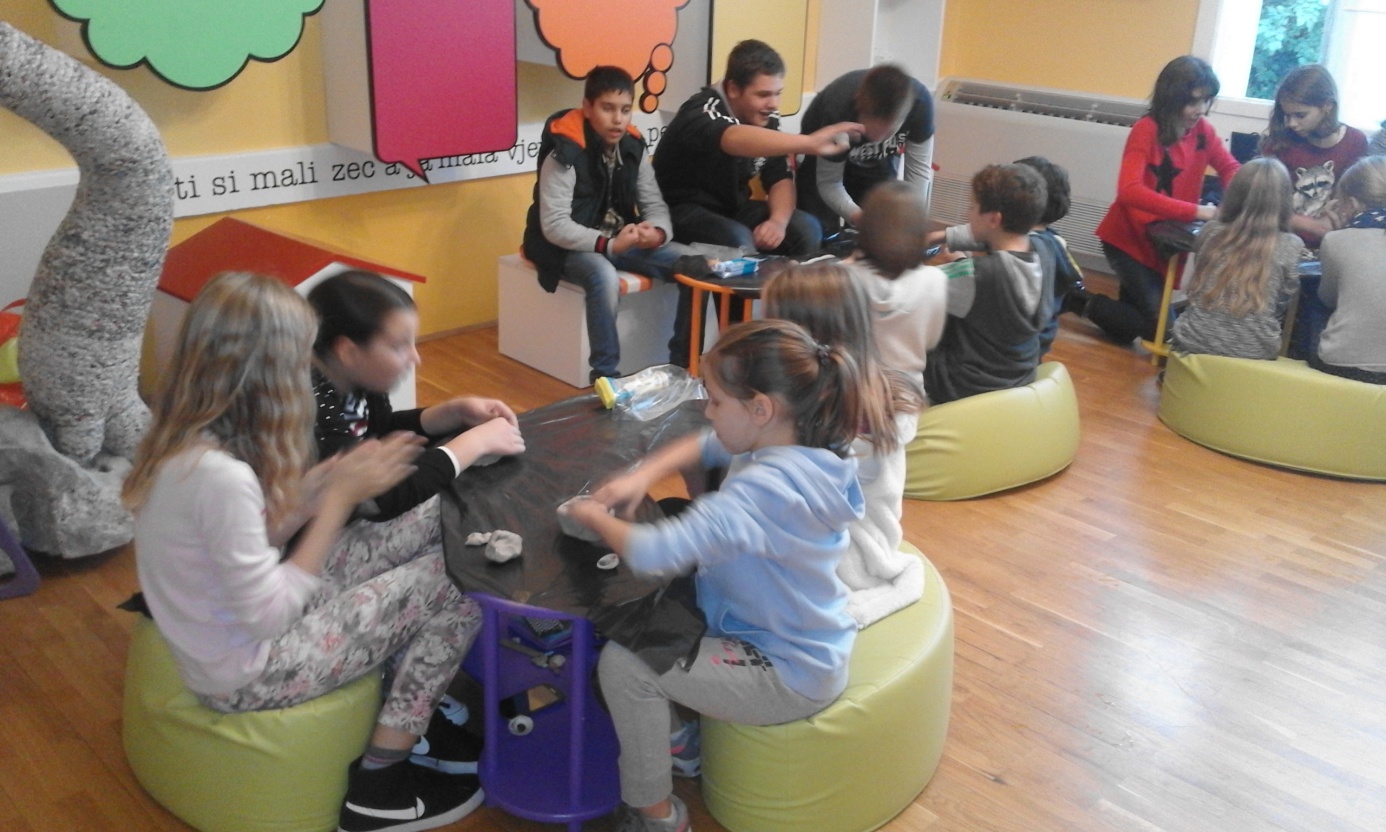 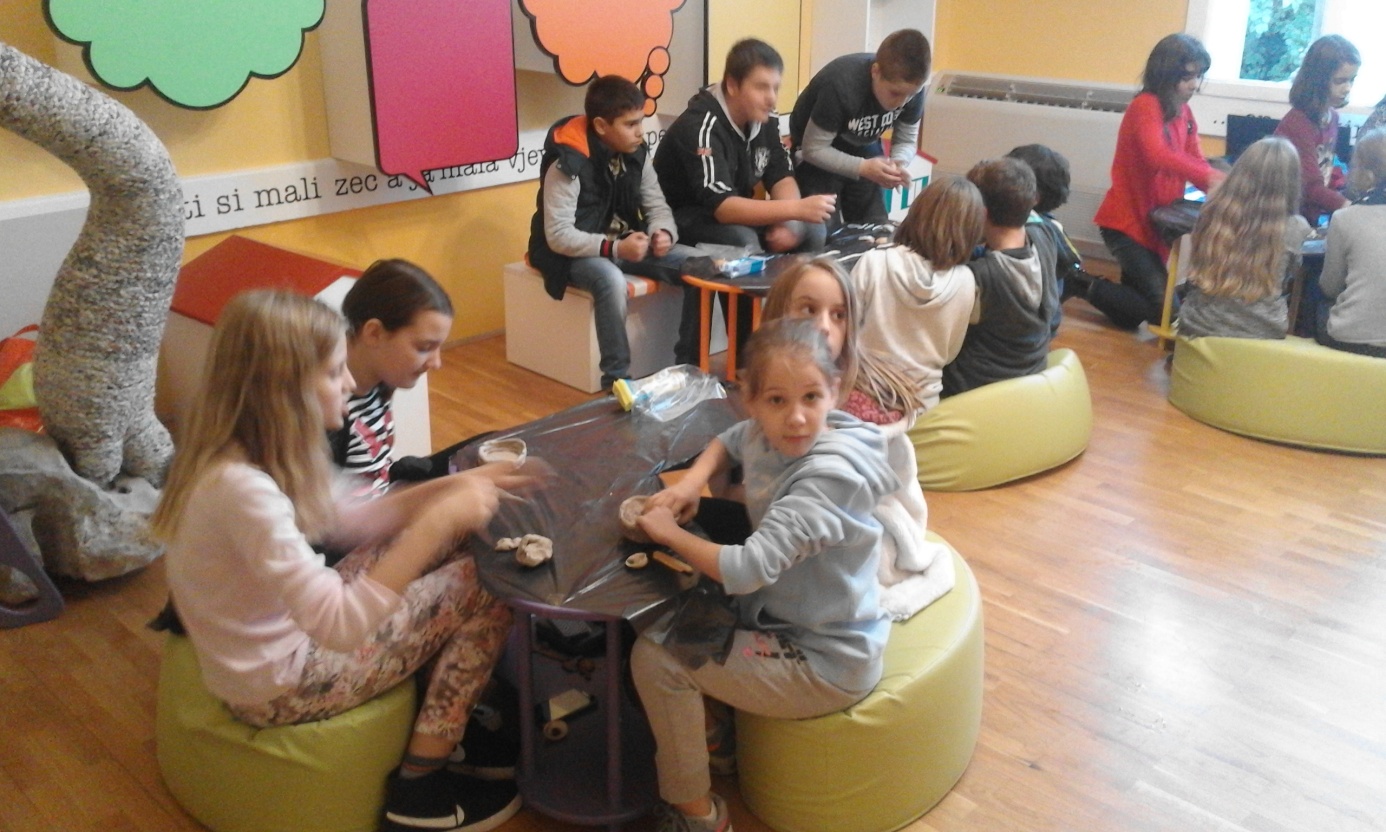 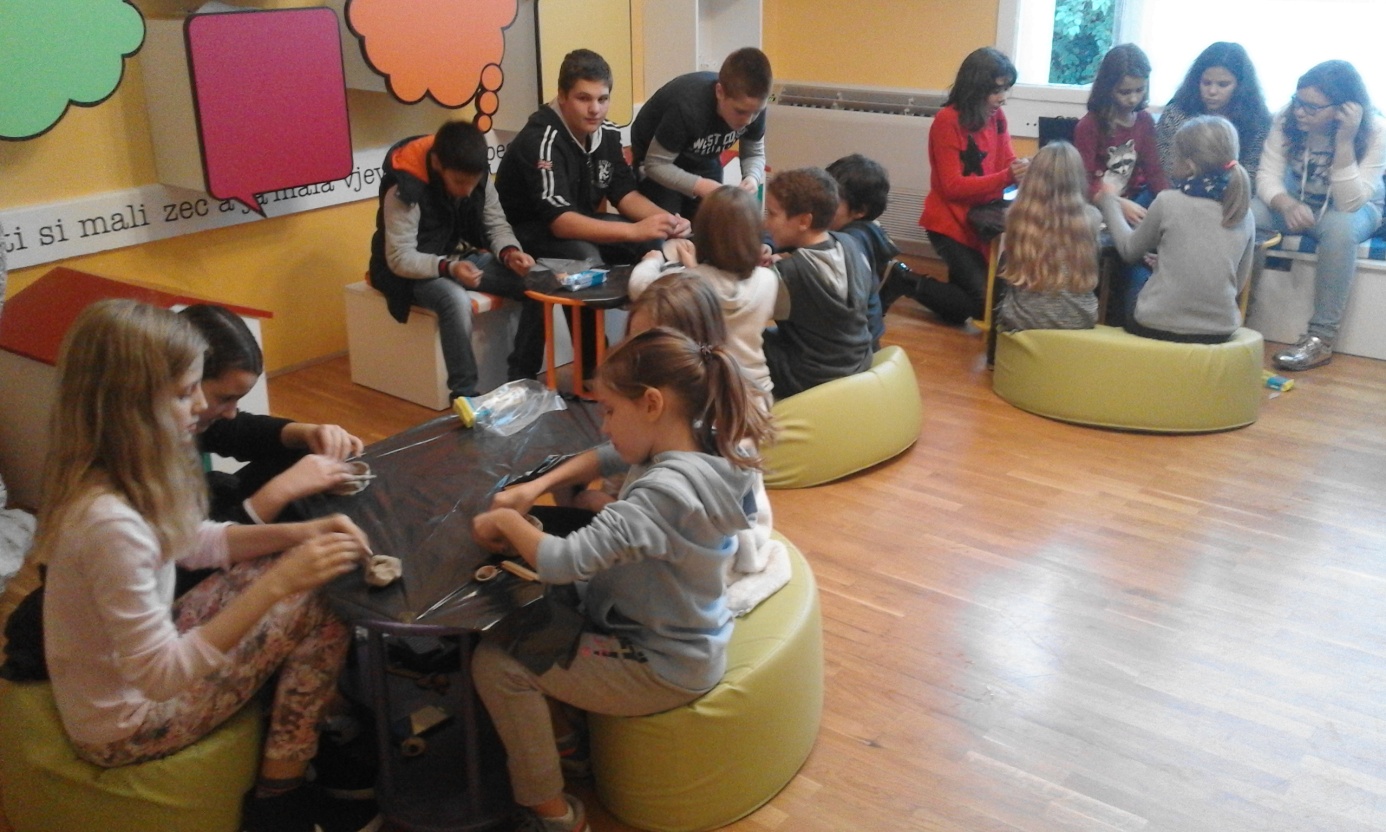 